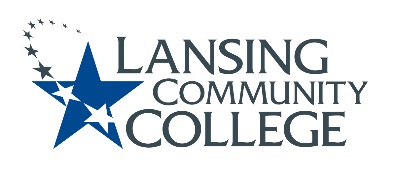 New Program of Study WorksheetProgram of Study Title: Degree/Certificate Awarded: General InformationPerson(s) developing the proposal: Department/Program initiating the proposal: Division: Program Review Area:  Has the Dean reviewed and approved?	 YES	 NO	If yes, provide Dean’s name and date of approval.Was the market analysis completed? YES    NOIf yes, enter the date.Has the Provost Cabinet reviewed and approved?	 YES	 NO	If yes, provide date of approval.Program InformationProposed Effective Semester (e.g., Fall 2023): Fall Minimum Credits: Minimum Billing Hours: Number of Semesters: Is Summer Semester Required?    YES	 NONumber of Weeks: Courses in the degree or certificate will be offered in the following modalities: (select all that apply): In Person Hybrid Hyflex Online ORTAdditional information regarding the format of the courses (if necessary):List new courses needed for this certificate/degree:Classification of Instructional Program (CIP) Code: Standard Occupational Classification (SOC) Code: These SOC codes will be used to determine the occupational information on the Degrees and Programs webpage for this program of study. The SOC codes must align with the CIP code. Provide at least one (1) SOC code, and up to four (4) codes:Additional Degree/Program Web Page InformationProvide a brief overview for the website, including accreditation information and career information:Admission Requirements:Is this a selective admissions program?   YES	 NO If Yes,  is a selective admissions program with additional requirements for admission. For detailed admissions requirements, contact   for assistance.Program Cost Information
Note: If there are multiple tracks and the cost varies depending on the track, provide rates for the least expensive option.Annual Tuition Cost Per Year (in-district rate x Billing Hours / Number of Years):Registration Fees Per Year (Registration Fee x Number of semesters / Number of Years):Student Support Fees Per Year (Student Support Fee x Billing hours / Number of years):Perkins Grant Funding Information
See Resources/Information document for further informationIs the Program Occupational or Non-Occupational? OCCUPATIONAL NON-OCCUPATIONALIf an Occupational program, will Perkins funding be requested? YES    NOBased on State Criteria, does the proposed program provide: 
  (check all that apply)  High-Skill   High-Wage   In-demandPurposeExplain the purpose of the certificate or degree:Evidence of Current/Projected NeedExplain the appropriateness of this certificate/degree to the mission/goals of the Division:Explain the link this certificate/degree has to the LCC Essential Learning Outcomes:List and explain the Program of Study Outcomes for this certificate/degree:Explain how this certificate/degree differs from, and avoids duplication of, similar LCC Programs of Study (include a list of all individuals and departments consulted):Identify resources needed to develop and support the certificate/degree. Include estimated costs:When completed:Forward this completed worksheet and any attachments to your Program Director, Associate Dean, or Academic Coordinator.The documents will be reviewed. If the CIMT rep has questions, you will be advised. If no questions, your CIMT rep or designee will enter the information into the 5-Star ticket system and the process will begin.If you wish to be advised of the status, please check with your CIMT rep. or designee.AA Office Use Only:LCC provides equal opportunity for all persons and prohibits discriminatory practices based on race, color, sex, age, religion, national origin, creed, ancestry, height, weight, sexual orientation, gender identity, gender expression, disability, familial status, marital status, military status, veteran’s status, or other status as protected by law, or genetic information that is unrelated to the person’s ability to perform the duties of a particular job or position or participate in educational programs, courses, services or activities offered by the College.The following individuals have been designated to handle inquiries regarding the nondiscrimination policies: Equal Opportunity Officer, Washington Court Place, 309 N. Washington Square Lansing, MI 48933, 517-483-1730; Employee Coordinator 504/ADA, Administration Building, 610 N. Capitol Ave. Lansing, MI 48933, 517-483-1875; Student Coordinator 504/ADA, Gannon Building, 411 N. Grand Ave. Lansing, MI 48933, 517-483-1885; Human Resource Manager/Employee Title IX Coordinator, Administration Building, 610 N. Capitol Ave. Lansing, MI 48933, 517-483-1879; Student Title IX Coordinator, Gannon Building, 411 N. Grand Ave. Lansing, MI 48933, 517-483-9632.StatusInitialsDate1.Received submitted 5-Star Ticket2.Reviewed and approved by Provost Cabinet3.Revised and approved by the Dean4.Forwarded to Director of Assessment, Curriculum Committee-TRT, and Degree Works Administrator5.Reviewed and approved by Director of Assessment6.Reviewed by Curriculum Committee-TRT and report sent7.Reviewed and approved by Curriculum Committee8.Reviewed and approved by Academic Senate9.Reviewed and approved by Provost/designee